Внеочередное  заседание                                                           27-го созыва ҠАРАР                                                                                          РЕШЕНИЕ12  апреля   2019 года                                                                  № 244О внесении изменений в решение Совета сельского поселения Каинлыковский сельсовет муниципального района Бураевский район Республики Башкортостан № 194  от 19 ноября 2018 года «Об установлении налога на имущество физических лиц на территории сельского поселения Каинлыковский  сельсовет муниципального района Бураевский район республики Башкортостан           Совет сельского поселения Каинлыковский  сельсовет муниципального района Бураевский район Республики Башкортостан  решил:1.Внести в решение Совета сельского поселения Каинлыковский сельсовет муниципального района Бураевский район республики Башкортостан № 194 от 19 ноября 2018 года  «Об установлении налога на имущество физических лиц на территории сельского поселения Каинлыковский сельсовет муниципального района Бураевский район республики Башкортостан» (далее - Решение) следующие изменения:1.1. Пункт  4.3 Решения изложить в новой редакции: «4.3.Лицо, имеющее право на налоговую льготу, представляет заявление о предоставлении льготы (прилагается) и документы, подтверждающие право налогоплательщика на налоговую льготу (справка о пожаре или стихийном бедствии), в налоговый орган ».2.Настоящее решение опубликовать на информационном стенде и официальном сайте Администрации сельского поселения Каинлыковский сельсовет муниципального района Бураевский район Республики Башкортостан.Глава сельского поселения Каинлыковский сельсовет муниципального района Бураевский район Республики Башкортостан	                      М.М.Фазлыев БАШҠОРТОСТАН РЕСПУБЛИКАҺЫ БОРАЙ РАЙОНЫМУНИЦИПАЛЬ РАЙОНЫНЫҢҠАЙЫНЛЫҠ АУЫЛ СОВЕТЫАУЫЛ БИЛӘМӘҺЕ СОВЕТЫ452971,Ҡайынлыҡ ауылы, Йәштәр урамы, 7т.(34756)2-43-48,Adm_kainlik@mail.ru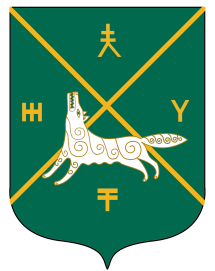 РЕСПУБЛИКА БАШКОРТОСТАН СОВЕТ СЕЛЬСКОГО ПОСЕЛЕНИЯКАИНЛЫКОВСКИЙ СЕЛЬСОВЕТМУНИЦИПАЛЬНОГО РАЙОНАБУРАЕВСКИЙ  РАЙОН452971,д.Каинлыково,ул.Молодежная, 7т.(34756)2-43-48,Adm_kainlik@mail.ru